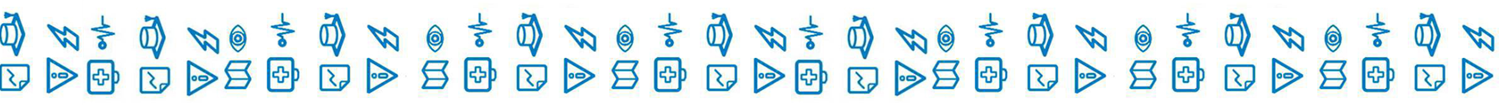 Информация о развитии рынка трудаЛенинградской области 	Январь 2019 годаВ январе 2019 года на рынке труда Ленинградской области наблюдалась стабильная ситуация. Гражданами, обратившимися в службу занятости населения в январе              2019 года, подано 5367 заявлений о предоставлении государственных услуг (далее – госуслуга) (таблица 1).Обратились за госуслугой по: - содействию в поиске подходящей работы – 2031 человек (почти каждый третий, из числа граждан, подавших заявление о предоставлении госуслуг); - профессиональной ориентации – 1310 человек; - информированию о положении на рынке труда – 2351 человек                               и 436 работодателей.Безработными признаны 793 человека (таблица 4), которым назначена социальная выплата в виде пособия по безработице (таблица 5).В течение января с регистрационного учета сняты по различным причинам              1290 человек, из числа граждан, обратившихся в целях поиска подходящей работы, в т.ч. 532 безработных гражданина.При содействии службы занятости населения в январе: - трудоустроено на все виды работ 469 человек, из них: 183 человека (39%) безработные граждане, 286 человек (61%) ищущие работу граждане, в том числе                 в период до признания их безработными, т.е. в течение нескольких дней (таблица 6); - приступили к профессиональному обучению 91 безработный гражданин.Спрос на рабочую силуНа 1 февраля 2019 года текущий спрос на рабочую силу составил 18847 единиц, что на 468 вакансий меньше, чем в начале января 2019 года.Вакансии распределились следующим образом: от 315 единиц                               (1,7% от текущего спроса на рабочую силу) в Бокситогорском муниципальном районе до 3895 единиц (20,7%) во Всеволожском муниципальном районе. В экономике региона сохранялась высокая потребность в рабочих кадрах. Для трудоустройства рабочих в начале февраля 2019 года предлагались 12639 вакансий (67,1%), для инженерно-технических работников и служащих – 6208 вакансий (32,9%).Наибольшую потребность в кадрах испытывала сфера «обрабатывающие производства» – 4442 вакансии (23,6% от общего числа вакансий – 18847 единиц), далее по видам экономической деятельности:строительство – 2421 вакансия (12,8%);государственное управление и обеспечение военной безопасности; социальное обеспечение – 2332 вакансии (12,4%);торговля оптовая и розничная; ремонт автотранспортных средств 
и мотоциклов – 1571 вакансия (8,3%);транспортировка и хранение – 1559 вакансий (8,3%);деятельность в области здравоохранения и социальных услуг – 1246 вакансий (6,6%);сельское, лесное хозяйство, охота, рыболовство и рыбоводство – 958 вакансий (5,1%);деятельность административная и сопутствующие дополнительные услуги – 883 вакансии (4,7%);образование – 741 вакансия (3,9%);деятельность гостиниц и предприятий общественного питания – 433 вакансии (2,3%);деятельность профессиональная, научная и техническая – 404 вакансии (2,1%);обеспечение электрической энергией, газом и паром; кондиционирование воздуха – 382 вакансии (2%);деятельность финансовая и страховая – 323 вакансии (1,7%);добыча полезных ископаемых – 276 вакансий (1,5%);водоснабжение; водоотделение, организация сбора и утилизации отходов, деятельность по ликвидации загрязнений – 250 вакансий (1,3%);предоставление прочих видов услуг – 249 вакансий (1,3%)деятельность по операциям с недвижимым имуществом – 197 вакансий (1,1%) и т.д.Текущий спрос на рабочую силу по сравнению с началом января увеличился             в следующих сферах:обрабатывающие производства – на 97 единиц;деятельность административная и сопутствующие дополнительные услуги – на 86 единиц;предоставление прочих видов услуг – на 37 единиц;образование – на 30 единиц;деятельность по операциям с недвижимым имуществом – на 22 единицы;деятельность в области культуры, спорта, организации досуга и развлечений – на 18 единиц;деятельность профессиональная, научная и техническая – на 9 единиц;деятельность гостиниц и предприятий общественного питания – на 7 единиц;сельское, лесное хозяйство, охота, рыболовство и рыбоводство – 
на 6 единиц и пр.Спрос на рабочую силу по сравнению с началом января текущего года сократился в следующих сферах деятельности:строительство – на 272 единицы;транспортировка и хранение – на 197 единиц;государственное управление и обеспечение военной безопасности; социальное обеспечение – на 184 единицы;торговля оптовая и розничная; ремонт автотранспортных средств 
и мотоциклов – 73 единицы;деятельность финансовая и страховая – на 24 единицы;добыча полезных ископаемых – на 16 единиц;деятельность в области здравоохранения и социальных услуг – на 12 единиц;деятельность в области информации и связи – на 5 единиц и пр.По 20 наименованиям наиболее востребованных рабочих профессий заявлено 7367 вакансий (39,1% от текущего спроса на рабочую силу). Предложение рабочей силы по этой группе профессий в 5,7 раза меньше. По 20 наименованиям наиболее востребованных должностей инженерно-технических работников и служащих заявлено 4302 вакансии (22,8% от текущего спроса на рабочую силу). Предложение рабочей силы по этой группе профессий в 4,8 раза меньше.Сохранялся высокий спрос на неквалифицированных работников. 
По 20 наименованиям наиболее востребованных профессий этой группы заявлено 2296 вакансий (12,2% от текущего спроса на рабочую силу). Предложение рабочей силы по этой группе профессий в 2,9 раза меньше.На 1 февраля 2019 года напряженность на рынке труда в среднем 
по Ленинградской области составила 0,3 незанятых граждан на одну вакансию.По территориям самый низкий показатель напряженности зафиксирован                  в 2 муниципальных районах – 0,1 незанятых граждан на одну вакансию. Наиболее высокий в Сланцевском муниципальном районе – 0,9 незанятых граждан на одну вакансию (таблица 3). Численность безработных гражданВ январе 2019 года безработными признаны 793 человека, что на 200 человек больше, чем в январе 2018 года.К началу февраля 2019 года (по отношению к началу января 2019 года) число безработных граждан:не изменилось в Подпорожском муниципальном районе;незначительно увеличилось в Бокситогорском, Волосовском, Волховском, Всеволожском, Выборгском, Гатчинском, Кингисеппском, Киришском, Кировском, Лодейнопольском, Ломоносовском, Лужском, Приозерском, Сланцевском, Тихвинском, Тосненском муниципальных районах и Сосновоборском городском округе.В моногородах численность безработных граждан: увеличилась в г. Сланцы – до 194 человек (на 14 человек); сократилась в г. Пикалево – до 42 человек (на 8 человек), в г. Сясьстрой –                 36 человек (на 3 человека) (таблица 4.1).Состав безработных гражданВ общей численности безработных граждан, состоявших на учете в службе занятости населения, в начале февраля 2019 года (3314 человек):осуществлявших трудовую деятельность – 3060 человек (92,3%), из них:
по причинам прекращения трудовой деятельности:уволенные по собственному желанию – 1809 человек (59,1%);уволенные по соглашению сторон – 295 человек (9,6%);уволенные в связи с ликвидацией организации, либо прекращением деятельности индивидуальным предпринимателем – 496 человек (16,2%);уволенные с государственной службы – 25 человек (0,8%).по профессионально-квалификационному составу:работавшие по профессии рабочего – 1766 человек (57,7%);работавшие на должности служащего – 1294 человека (42,3%).Из 3314 безработных граждан:по возрасту:16-17 лет – 18 человек (0,5%);18-19 лет – 67 человек (2%);20-24 года – 210 человек (6,3%);25-29 лет – 222 человека (6,7%);30-49 лет – 1713 человек (51,7%);50 лет и старше – 1084 человека (32,7%);по образованию:высшее образование – 928 человек (28%);среднее проф. образование – 1433 человека (43,2%);	среднее общее образование – 492 человека (14,8%);основное общее образование – 411 человек (12,4%);не имеющие основного общего образования – 50 человек (1,5%);по отдельным категориям граждан:родителей, имеющих несовершеннолетних детей, всего – 701 человек (21,2%);инвалидов – 586 человек (17,7%);граждан предпенсионного возраста – 475 человек (14,3%);граждан, стремящихся возобновить трудовую деятельность после длительного перерыва (более одного года), – 632 человека (19,1%);граждан, впервые ищущих работу (ранее не работавших), – 254 человека (7,7%).Уровень регистрируемой безработицыНа 1 февраля 2019 года уровень регистрируемой безработицы                                    в Ленинградской области имел значение 0,32% (справочно: в начале января                  2018 года – 0,35%) (таблица 4).При среднеобластном уровне регистрируемой безработицы в начале февраля              2019 года – 0,32%, по территориям этот показатель имел значение: от 0,14% 
в Ломоносовском муниципальном районе до 1,01% в Сланцевском муниципальном районе. В 10 муниципальных районах Ленинградской области уровень регистрируемой безработицы несколько выше среднеобластного значения.По сравнению с началом января 2018 года уровень регистрируемой безработицы: не изменился во  Всеволожском, Подпорожском муниципальных районах;незначительно увеличился в Бокситогорском, Волосовском, Волховском, Выборгском, Гатчинском, Кингисеппском, Киришском, Кировском, Лодейнопольском, Ломоносовском, Лужском, Приозерском, Сланцевском, Тихвинском,  Тосненском муниципальных районах и Сосновоборском городском округе.В 2018 году Ленинградская область продолжает входить в ограниченное число субъектов Российской Федерации, имеющих низкую регистрируемую безработицу. Социальное партнерство в сфере трудаНа 1 февраля 2019 года в Ленинградской области действовали                                 1203 уведомительно зарегистрированных коллективных договора, которыми охвачено 180,9 тыс. работающих граждан.Государственное управление охраной труда	В январе 2019 года специалистами отдела охраны труда и социального партнёрства комитета принято участие  в работе комиссий по расследованию                трех несчастных случаев с тяжелым исходом и двух смертельных случаев. 	В рамках реализации подпрограммы «Улучшение условий и охраны труда                   в  Ленинградской области» Государственной программы Ленинградской области «Содействие занятости населения Ленинградской области», утвержденной постановлением Правительства Ленинградской области от 07.12.2015 №466 подготовлен и размещен, на официальном сайте комитета План график выездных семинаров по охране труда на 2019 год.Справочно:По данным Петростата, в среднем за январь – декабрь 2018 года,                                     в Ленинградской области уровень безработицы (по методологии МОТ) – 4,1%, численность безработных – 39,8 тыс. человек.Средняя заработная плата по Ленинградской области в ноябре 2018 года              (по последним данным Петростата) – 42434 руб.Средний размер пособия по безработице в январе 2019 года – 5526,80 руб.Величина прожиточного минимума для трудоспособного населения 
за 3 квартал 2018 года – 10770 руб. Размер минимальной заработной платы в Ленинградской области с 1 января 2019 года – 12000 руб.ЧИСЛЕННОСТЬ ГРАЖДАН, ОБРАТИВШИХСЯ ЗА ПРЕДОСТАВЛЕНИЕМ ГОСУДАРСТВЕННЫХ УСЛУГТаблица 1ИНФОРМАЦИЯ ПО МОНОГОРОДАМ ЛЕНИНГРАДСКОЙ ОБЛАСТИТаблица 4.1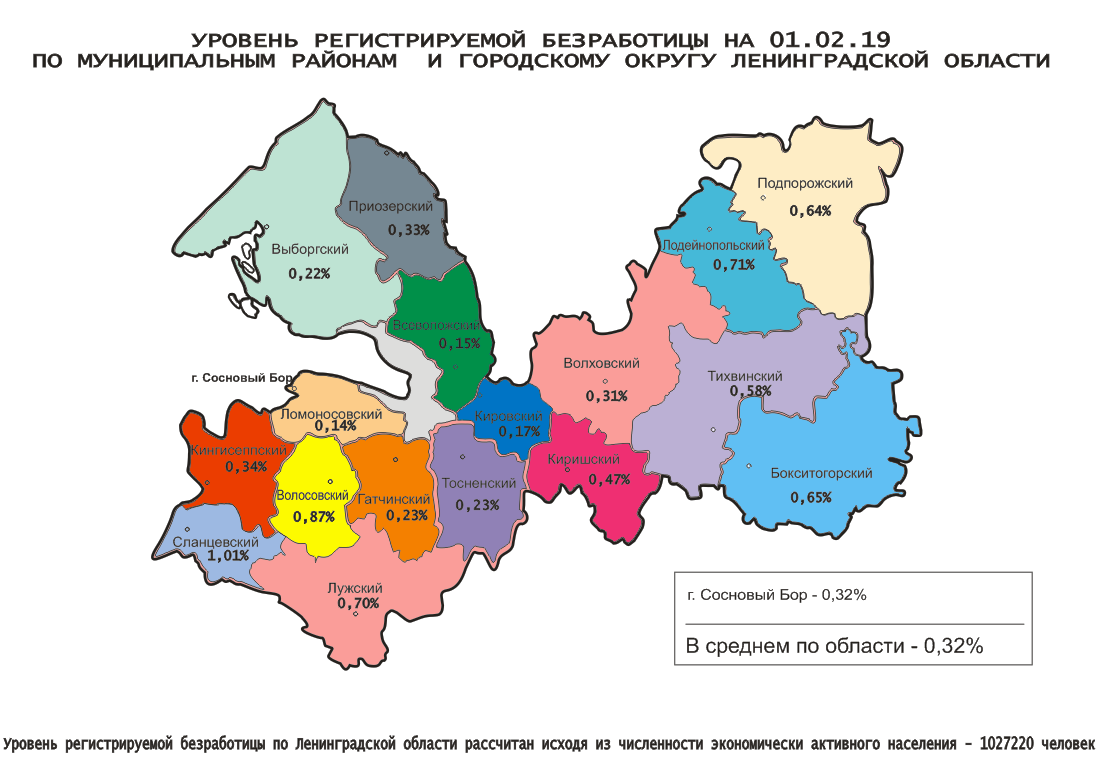 Комитет по труду и занятости населения Ленинградской области (www.job.lenobl.ru). Отдел анализа рынка труда, информации и программ занятостиСанкт-Петербург, Трамвайный пр., д.12, корп.2. Телефон: (812) 611-49-11, факс: (812) 611-47-40. Эл. почта: ktzn_lo@lenreg.ru.Общероссийская база вакансий «Работа в России»: https://trudvsem.ru; Роструд: www.rostrud.infoАДМИНИСТРАЦИЯ ЛЕНИНГРАДСКОЙ ОБЛАСТИ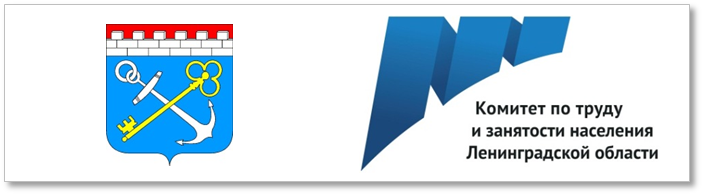 И Н Ф О Р М А Ц И Яо развитии рынка трудаЛенинградской областив январе 2019 года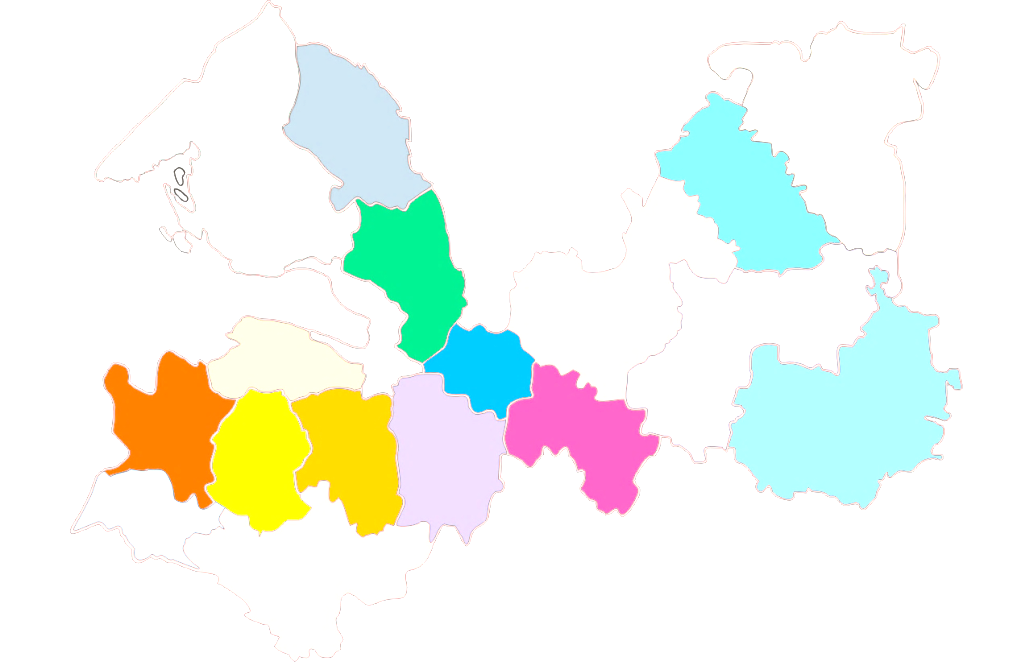 водитель – 1233монтажник – 299тракторист – 151швея – 1046каменщик – 276токарь – 143слесарь – 1008электрик, электромонтер – 265стропальщик – 120оператор – 673электромонтажник – 258электросварщик – 81электрогазосварщик – 419маляр, штукатур – 223станочник – 81машинист – 414плотник – 180сварщик – 28продавец – 303повар – 166военнослужащий – 637охранник – 220механик – 76инженер – 608менеджер – 172бухгалтер – 69врач – 570мастер – 164воспитатель – 49педагог (преподаватель, учитель) – 298фельдшер – 162администратор – 48агент – 286полицейский (следователь) – 150экономист – 26медицинская сестра – 279техник – 117технолог – 19кассир – 238инспектор – 114рабочие (включая подсобных рабочих, кухонных рабочих, дорожных рабочих, рабочих) – 950рабочие (включая подсобных рабочих, кухонных рабочих, дорожных рабочих, рабочих) – 950рабочие (включая подсобных рабочих, кухонных рабочих, дорожных рабочих, рабочих) – 950уборщик – 387дворник – 73овощевод – 23обработчик – 193кладовщик – 64горничная – 22стрелок – 183животновод – 43сторож (вахтер) – 14монтер пути – 91санитар – 33почтальон – 9грузчик – 82сортировщик – 27укладчик (упаковщик) – 78мойщик – 24Ниже среднеобластного 
(менее 0,32%)Ниже среднеобластного 
(менее 0,32%)Ниже среднеобластного 
(менее 0,32%)Выше среднеобластного (более 0,32%)Выше среднеобластного (более 0,32%)Выше среднеобластного (более 0,32%)от 0,32% до 1%от 0,32% до 1%от 0,32% до 1%№п/пМуниципальныерайоны,городской округУровеньрег. безработицы, %№п/пМуниципальныерайоныУровеньрег. безработицы, %1.Ломоносовский0,141.Сосновоборский г.о.0,322.Всеволожский 0,152.Приозерский0,333.Кировский  0,173.Кингисеппский0,344.Выборгский 0,224.Киришский0,475.Гатчинский0,235.Тихвинский0,586.Тосненский0,236.Подпорожский0,647.Волховский 0,317.Бокситогорский0,658.Лужский0,709.Лодейнопольский0,7110.Волосовский0,8711.Сланцевский1,01№№МуниципальныеМуниципальныеМуниципальныеДекабрьДекабрьДекабрьДекабрьДекабрьДекабрьДекабрьДекабрьДекабрьДекабрьДекабрьДекабрьДекабрьДекабрьДекабрьДекабрьДекабрьДекабрьДекабрьЯнварьЯнварьЯнварьЯнварьЯнварьЯнварьЯнварьЯнварьЯнварьЯнварьЯнварьЯнварьЯнварьЯнварьЯнварьп/пп/прайоны, городской округрайоны, городской округрайоны, городской округКоличествоКоличествоКоличествоКоличествоОбратились за госуслугой по: Обратились за госуслугой по: Обратились за госуслугой по: Обратились за госуслугой по: Обратились за госуслугой по: Обратились за госуслугой по: Обратились за госуслугой по: Обратились за госуслугой по: Обратились за госуслугой по: Обратились за госуслугой по: Обратились за госуслугой по: Обратились за госуслугой по: Обратились за госуслугой по: Обратились за госуслугой по: Обратились за госуслугой по: КоличествоКоличествоКоличествоКоличествоОбратились за госуслугой по:Обратились за госуслугой по:Обратились за госуслугой по:Обратились за госуслугой по:Обратились за госуслугой по:Обратились за госуслугой по:Обратились за госуслугой по:Обратились за госуслугой по:Обратились за госуслугой по:Обратились за госуслугой по:Обратились за госуслугой по:заявлений граждан о предоставлении госуслуг, (ед.)заявлений граждан о предоставлении госуслуг, (ед.)заявлений граждан о предоставлении госуслуг, (ед.)заявлений граждан о предоставлении госуслуг, (ед.)содействию в поиске подходящей работы, (чел.)содействию в поиске подходящей работы, (чел.)содействию в поиске подходящей работы, (чел.)содействию в поиске подходящей работы, (чел.)профориентации, (чел.)профориентации, (чел.)профориентации, (чел.)профориентации, (чел.)профориентации, (чел.)информированию о положении на рынке труда, (чел.)информированию о положении на рынке труда, (чел.)информированию о положении на рынке труда, (чел.)информированию о положении на рынке труда, (чел.)информированию о положении на рынке труда, (чел.)информированию о положении на рынке труда, (чел.)заявлений граждан о предоставлении госуслуг, (ед.)заявлений граждан о предоставлении госуслуг, (ед.)заявлений граждан о предоставлении госуслуг, (ед.)заявлений граждан о предоставлении госуслуг, (ед.)содействию в поиске подходящей работы, (чел.)содействию в поиске подходящей работы, (чел.)содействию в поиске подходящей работы, (чел.)содействию в поиске подходящей работы, (чел.)профориентации, (чел.)профориентации, (чел.)профориентации, (чел.)профориентации, (чел.)информированию о положении на рынке труда, (чел.)информированию о положении на рынке труда, (чел.)информированию о положении на рынке труда, (чел.)гр.5:   гр.1, %гр.5:   гр.1, %гр.5:   гр.1, %гр.5:   гр.1, %гр.5:   гр.1, %ААВВВ1111222233333444444555566667777888999991.1.Бокситогорский Бокситогорский Бокситогорский 9090909040404040555554545454545451921921921929191919160606060999999213,3213,3213,3213,3213,32.2.Волосовский Волосовский Волосовский 13213213213246464646414141414145454545454527527527527511311311311345454545113113113208,3208,3208,3208,3208,33.3.Волховский Волховский Волховский 1561561561564040404000000112112112112112112431431431431146146146146100100100100268268268276,3276,3276,3276,3276,34.4.Всеволожский Всеволожский Всеволожский 3003003003001741741741742323232323979797979797517517517517240240240240137137137137179179179172,3172,3172,3172,3172,35.5.Выборгский Выборгский Выборгский 13913913913946464646333333333360606060606041941941941917317317317388888888192192192301,4301,4301,4301,4301,46.6.Гатчинский Гатчинский Гатчинский 399399399399959595953838383838265265265265265265710710710710224224224224143143143143378378378177,9177,9177,9177,9177,97.7.КингисеппскийКингисеппскийКингисеппский21921921921954545454252525252514014014014014014028628628628610010010010042424242144144144130,6130,6130,6130,6130,68.8.Киришский Киришский Киришский 25025025025063636363353535353514814814814814814841741741741711111111111175757575214214214166,8166,8166,8166,8166,89.9.Кировский Кировский Кировский 9696969648484848222224646464646461231231231235959595911111111515151128,1128,1128,1128,1128,110.10.Лодейнопольский Лодейнопольский Лодейнопольский 5454545433332222222222292929292929838383836464646464646464161616153,7153,7153,7153,7153,711.11.ЛомоносовскийЛомоносовскийЛомоносовский12912912912925252525767676767627272727272774747474333333331010101033333357,457,457,457,457,412.12.Лужский Лужский Лужский 17317317317368686868373737373765656565656540240240240214314314314399999999134134134232,4232,4232,4232,4232,413.13.Подпорожский Подпорожский Подпорожский 898989892828282825252525252828282828281691691691695252525260606060515151189,9189,9189,9189,9189,914.14.Приозерский Приозерский Приозерский 545454542626262600000272727272727848484845050505029292929313131155,6155,6155,6155,6155,615.15.Сланцевский Сланцевский Сланцевский 18218218218242424242131313131311611611611611611634634634634610110110110174747474143143143190,1190,1190,1190,1190,116.16.Cосновоборский г.о.Cосновоборский г.о.Cосновоборский г.о.12612612612659595959555555959595959592132132132139090909034343434919191169,0169,0169,0169,0169,017.17.Тихвинский Тихвинский Тихвинский 182182182182808080800000010210210210210210224224224224211611611611670707070126126126133,0133,0133,0133,0133,018.18.Тосненский Тосненский Тосненский 15415415415481818181262626262639393939393925525525525512512512512540404040888888165,6165,6165,6165,6165,619.19.19.Учебно-методический центрУчебно-методический центр186618661866186600001866186618661866186600000012912912912900001291291291290006,96,96,96,96,9Итого по Ленинградской областиИтого по Ленинградской областиИтого по Ленинградской областиИтого по Ленинградской областиИтого по Ленинградской области4790479047904790101810181018101822722272227222722272145014501450145014501450536753675367536720312031203120311310131013101310235123512351112,0112,0112,0112,0112,0ЧИСЛЕННОСТЬ ГРАЖДАН, ОБРАТИВШИХСЯ ЗА СОДЕЙСТВИЕМ В ПОИСКЕ ПОДХОДЯЩЕЙ РАБОТЫ, 
ТЕКУЩИЙ СПРОС НА РАБОЧУЮ СИЛУЧИСЛЕННОСТЬ ГРАЖДАН, ОБРАТИВШИХСЯ ЗА СОДЕЙСТВИЕМ В ПОИСКЕ ПОДХОДЯЩЕЙ РАБОТЫ, 
ТЕКУЩИЙ СПРОС НА РАБОЧУЮ СИЛУЧИСЛЕННОСТЬ ГРАЖДАН, ОБРАТИВШИХСЯ ЗА СОДЕЙСТВИЕМ В ПОИСКЕ ПОДХОДЯЩЕЙ РАБОТЫ, 
ТЕКУЩИЙ СПРОС НА РАБОЧУЮ СИЛУЧИСЛЕННОСТЬ ГРАЖДАН, ОБРАТИВШИХСЯ ЗА СОДЕЙСТВИЕМ В ПОИСКЕ ПОДХОДЯЩЕЙ РАБОТЫ, 
ТЕКУЩИЙ СПРОС НА РАБОЧУЮ СИЛУЧИСЛЕННОСТЬ ГРАЖДАН, ОБРАТИВШИХСЯ ЗА СОДЕЙСТВИЕМ В ПОИСКЕ ПОДХОДЯЩЕЙ РАБОТЫ, 
ТЕКУЩИЙ СПРОС НА РАБОЧУЮ СИЛУЧИСЛЕННОСТЬ ГРАЖДАН, ОБРАТИВШИХСЯ ЗА СОДЕЙСТВИЕМ В ПОИСКЕ ПОДХОДЯЩЕЙ РАБОТЫ, 
ТЕКУЩИЙ СПРОС НА РАБОЧУЮ СИЛУЧИСЛЕННОСТЬ ГРАЖДАН, ОБРАТИВШИХСЯ ЗА СОДЕЙСТВИЕМ В ПОИСКЕ ПОДХОДЯЩЕЙ РАБОТЫ, 
ТЕКУЩИЙ СПРОС НА РАБОЧУЮ СИЛУЧИСЛЕННОСТЬ ГРАЖДАН, ОБРАТИВШИХСЯ ЗА СОДЕЙСТВИЕМ В ПОИСКЕ ПОДХОДЯЩЕЙ РАБОТЫ, 
ТЕКУЩИЙ СПРОС НА РАБОЧУЮ СИЛУЧИСЛЕННОСТЬ ГРАЖДАН, ОБРАТИВШИХСЯ ЗА СОДЕЙСТВИЕМ В ПОИСКЕ ПОДХОДЯЩЕЙ РАБОТЫ, 
ТЕКУЩИЙ СПРОС НА РАБОЧУЮ СИЛУЧИСЛЕННОСТЬ ГРАЖДАН, ОБРАТИВШИХСЯ ЗА СОДЕЙСТВИЕМ В ПОИСКЕ ПОДХОДЯЩЕЙ РАБОТЫ, 
ТЕКУЩИЙ СПРОС НА РАБОЧУЮ СИЛУЧИСЛЕННОСТЬ ГРАЖДАН, ОБРАТИВШИХСЯ ЗА СОДЕЙСТВИЕМ В ПОИСКЕ ПОДХОДЯЩЕЙ РАБОТЫ, 
ТЕКУЩИЙ СПРОС НА РАБОЧУЮ СИЛУЧИСЛЕННОСТЬ ГРАЖДАН, ОБРАТИВШИХСЯ ЗА СОДЕЙСТВИЕМ В ПОИСКЕ ПОДХОДЯЩЕЙ РАБОТЫ, 
ТЕКУЩИЙ СПРОС НА РАБОЧУЮ СИЛУЧИСЛЕННОСТЬ ГРАЖДАН, ОБРАТИВШИХСЯ ЗА СОДЕЙСТВИЕМ В ПОИСКЕ ПОДХОДЯЩЕЙ РАБОТЫ, 
ТЕКУЩИЙ СПРОС НА РАБОЧУЮ СИЛУЧИСЛЕННОСТЬ ГРАЖДАН, ОБРАТИВШИХСЯ ЗА СОДЕЙСТВИЕМ В ПОИСКЕ ПОДХОДЯЩЕЙ РАБОТЫ, 
ТЕКУЩИЙ СПРОС НА РАБОЧУЮ СИЛУЧИСЛЕННОСТЬ ГРАЖДАН, ОБРАТИВШИХСЯ ЗА СОДЕЙСТВИЕМ В ПОИСКЕ ПОДХОДЯЩЕЙ РАБОТЫ, 
ТЕКУЩИЙ СПРОС НА РАБОЧУЮ СИЛУЧИСЛЕННОСТЬ ГРАЖДАН, ОБРАТИВШИХСЯ ЗА СОДЕЙСТВИЕМ В ПОИСКЕ ПОДХОДЯЩЕЙ РАБОТЫ, 
ТЕКУЩИЙ СПРОС НА РАБОЧУЮ СИЛУЧИСЛЕННОСТЬ ГРАЖДАН, ОБРАТИВШИХСЯ ЗА СОДЕЙСТВИЕМ В ПОИСКЕ ПОДХОДЯЩЕЙ РАБОТЫ, 
ТЕКУЩИЙ СПРОС НА РАБОЧУЮ СИЛУЧИСЛЕННОСТЬ ГРАЖДАН, ОБРАТИВШИХСЯ ЗА СОДЕЙСТВИЕМ В ПОИСКЕ ПОДХОДЯЩЕЙ РАБОТЫ, 
ТЕКУЩИЙ СПРОС НА РАБОЧУЮ СИЛУЧИСЛЕННОСТЬ ГРАЖДАН, ОБРАТИВШИХСЯ ЗА СОДЕЙСТВИЕМ В ПОИСКЕ ПОДХОДЯЩЕЙ РАБОТЫ, 
ТЕКУЩИЙ СПРОС НА РАБОЧУЮ СИЛУЧИСЛЕННОСТЬ ГРАЖДАН, ОБРАТИВШИХСЯ ЗА СОДЕЙСТВИЕМ В ПОИСКЕ ПОДХОДЯЩЕЙ РАБОТЫ, 
ТЕКУЩИЙ СПРОС НА РАБОЧУЮ СИЛУЧИСЛЕННОСТЬ ГРАЖДАН, ОБРАТИВШИХСЯ ЗА СОДЕЙСТВИЕМ В ПОИСКЕ ПОДХОДЯЩЕЙ РАБОТЫ, 
ТЕКУЩИЙ СПРОС НА РАБОЧУЮ СИЛУЧИСЛЕННОСТЬ ГРАЖДАН, ОБРАТИВШИХСЯ ЗА СОДЕЙСТВИЕМ В ПОИСКЕ ПОДХОДЯЩЕЙ РАБОТЫ, 
ТЕКУЩИЙ СПРОС НА РАБОЧУЮ СИЛУЧИСЛЕННОСТЬ ГРАЖДАН, ОБРАТИВШИХСЯ ЗА СОДЕЙСТВИЕМ В ПОИСКЕ ПОДХОДЯЩЕЙ РАБОТЫ, 
ТЕКУЩИЙ СПРОС НА РАБОЧУЮ СИЛУЧИСЛЕННОСТЬ ГРАЖДАН, ОБРАТИВШИХСЯ ЗА СОДЕЙСТВИЕМ В ПОИСКЕ ПОДХОДЯЩЕЙ РАБОТЫ, 
ТЕКУЩИЙ СПРОС НА РАБОЧУЮ СИЛУЧИСЛЕННОСТЬ ГРАЖДАН, ОБРАТИВШИХСЯ ЗА СОДЕЙСТВИЕМ В ПОИСКЕ ПОДХОДЯЩЕЙ РАБОТЫ, 
ТЕКУЩИЙ СПРОС НА РАБОЧУЮ СИЛУЧИСЛЕННОСТЬ ГРАЖДАН, ОБРАТИВШИХСЯ ЗА СОДЕЙСТВИЕМ В ПОИСКЕ ПОДХОДЯЩЕЙ РАБОТЫ, 
ТЕКУЩИЙ СПРОС НА РАБОЧУЮ СИЛУЧИСЛЕННОСТЬ ГРАЖДАН, ОБРАТИВШИХСЯ ЗА СОДЕЙСТВИЕМ В ПОИСКЕ ПОДХОДЯЩЕЙ РАБОТЫ, 
ТЕКУЩИЙ СПРОС НА РАБОЧУЮ СИЛУЧИСЛЕННОСТЬ ГРАЖДАН, ОБРАТИВШИХСЯ ЗА СОДЕЙСТВИЕМ В ПОИСКЕ ПОДХОДЯЩЕЙ РАБОТЫ, 
ТЕКУЩИЙ СПРОС НА РАБОЧУЮ СИЛУЧИСЛЕННОСТЬ ГРАЖДАН, ОБРАТИВШИХСЯ ЗА СОДЕЙСТВИЕМ В ПОИСКЕ ПОДХОДЯЩЕЙ РАБОТЫ, 
ТЕКУЩИЙ СПРОС НА РАБОЧУЮ СИЛУЧИСЛЕННОСТЬ ГРАЖДАН, ОБРАТИВШИХСЯ ЗА СОДЕЙСТВИЕМ В ПОИСКЕ ПОДХОДЯЩЕЙ РАБОТЫ, 
ТЕКУЩИЙ СПРОС НА РАБОЧУЮ СИЛУЧИСЛЕННОСТЬ ГРАЖДАН, ОБРАТИВШИХСЯ ЗА СОДЕЙСТВИЕМ В ПОИСКЕ ПОДХОДЯЩЕЙ РАБОТЫ, 
ТЕКУЩИЙ СПРОС НА РАБОЧУЮ СИЛУЧИСЛЕННОСТЬ ГРАЖДАН, ОБРАТИВШИХСЯ ЗА СОДЕЙСТВИЕМ В ПОИСКЕ ПОДХОДЯЩЕЙ РАБОТЫ, 
ТЕКУЩИЙ СПРОС НА РАБОЧУЮ СИЛУЧИСЛЕННОСТЬ ГРАЖДАН, ОБРАТИВШИХСЯ ЗА СОДЕЙСТВИЕМ В ПОИСКЕ ПОДХОДЯЩЕЙ РАБОТЫ, 
ТЕКУЩИЙ СПРОС НА РАБОЧУЮ СИЛУЧИСЛЕННОСТЬ ГРАЖДАН, ОБРАТИВШИХСЯ ЗА СОДЕЙСТВИЕМ В ПОИСКЕ ПОДХОДЯЩЕЙ РАБОТЫ, 
ТЕКУЩИЙ СПРОС НА РАБОЧУЮ СИЛУЧИСЛЕННОСТЬ ГРАЖДАН, ОБРАТИВШИХСЯ ЗА СОДЕЙСТВИЕМ В ПОИСКЕ ПОДХОДЯЩЕЙ РАБОТЫ, 
ТЕКУЩИЙ СПРОС НА РАБОЧУЮ СИЛУЧИСЛЕННОСТЬ ГРАЖДАН, ОБРАТИВШИХСЯ ЗА СОДЕЙСТВИЕМ В ПОИСКЕ ПОДХОДЯЩЕЙ РАБОТЫ, 
ТЕКУЩИЙ СПРОС НА РАБОЧУЮ СИЛУЧИСЛЕННОСТЬ ГРАЖДАН, ОБРАТИВШИХСЯ ЗА СОДЕЙСТВИЕМ В ПОИСКЕ ПОДХОДЯЩЕЙ РАБОТЫ, 
ТЕКУЩИЙ СПРОС НА РАБОЧУЮ СИЛУЧИСЛЕННОСТЬ ГРАЖДАН, ОБРАТИВШИХСЯ ЗА СОДЕЙСТВИЕМ В ПОИСКЕ ПОДХОДЯЩЕЙ РАБОТЫ, 
ТЕКУЩИЙ СПРОС НА РАБОЧУЮ СИЛУЧИСЛЕННОСТЬ ГРАЖДАН, ОБРАТИВШИХСЯ ЗА СОДЕЙСТВИЕМ В ПОИСКЕ ПОДХОДЯЩЕЙ РАБОТЫ, 
ТЕКУЩИЙ СПРОС НА РАБОЧУЮ СИЛУЧИСЛЕННОСТЬ ГРАЖДАН, ОБРАТИВШИХСЯ ЗА СОДЕЙСТВИЕМ В ПОИСКЕ ПОДХОДЯЩЕЙ РАБОТЫ, 
ТЕКУЩИЙ СПРОС НА РАБОЧУЮ СИЛУЧИСЛЕННОСТЬ ГРАЖДАН, ОБРАТИВШИХСЯ ЗА СОДЕЙСТВИЕМ В ПОИСКЕ ПОДХОДЯЩЕЙ РАБОТЫ, 
ТЕКУЩИЙ СПРОС НА РАБОЧУЮ СИЛУТаблица 2Таблица 2Таблица 2Таблица 2Таблица 2Таблица 2Таблица 2Таблица 2Таблица 2Таблица 2Таблица 2Таблица 2№№№МуниципальныеМуниципальныеЧисленность граждан, обратившихся за содействием в поиске подходящей работы:Численность граждан, обратившихся за содействием в поиске подходящей работы:Численность граждан, обратившихся за содействием в поиске подходящей работы:Численность граждан, обратившихся за содействием в поиске подходящей работы:Численность граждан, обратившихся за содействием в поиске подходящей работы:Численность граждан, обратившихся за содействием в поиске подходящей работы:Численность граждан, обратившихся за содействием в поиске подходящей работы:Численность граждан, обратившихся за содействием в поиске подходящей работы:Численность граждан, обратившихся за содействием в поиске подходящей работы:Численность граждан, обратившихся за содействием в поиске подходящей работы:Численность граждан, обратившихся за содействием в поиске подходящей работы:Численность граждан, обратившихся за содействием в поиске подходящей работы:Численность граждан, обратившихся за содействием в поиске подходящей работы:Численность граждан, обратившихся за содействием в поиске подходящей работы:Численность граждан, обратившихся за содействием в поиске подходящей работы:Численность граждан, обратившихся за содействием в поиске подходящей работы:Численность граждан, обратившихся за содействием в поиске подходящей работы:Численность граждан, обратившихся за содействием в поиске подходящей работы:Численность граждан, обратившихся за содействием в поиске подходящей работы:Численность граждан, обратившихся за содействием в поиске подходящей работы:Численность граждан, обратившихся за содействием в поиске подходящей работы:Численность граждан, обратившихся за содействием в поиске подходящей работы:Численность граждан, обратившихся за содействием в поиске подходящей работы:Численность граждан, обратившихся за содействием в поиске подходящей работы:Текущий спрос на рабочуюТекущий спрос на рабочуюТекущий спрос на рабочуюТекущий спрос на рабочуюТекущий спрос на рабочуюТекущий спрос на рабочуюТекущий спрос на рабочуюТекущий спрос на рабочуюТекущий спрос на рабочуюТекущий спрос на рабочуюТекущий спрос на рабочуюТекущий спрос на рабочуюп/пп/пп/прайоны, городской округ районы, городской округ Поставлено на учет, (чел.)Поставлено на учет, (чел.)Поставлено на учет, (чел.)Поставлено на учет, (чел.)Поставлено на учет, (чел.)Поставлено на учет, (чел.)Поставлено на учет, (чел.)Поставлено на учет, (чел.)Поставлено на учет, (чел.)Поставлено на учет, (чел.)Поставлено на учет, (чел.)Состоит на учете, (чел.)Состоит на учете, (чел.)Состоит на учете, (чел.)Состоит на учете, (чел.)Состоит на учете, (чел.)Состоит на учете, (чел.)Состоит на учете, (чел.)Состоит на учете, (чел.)Состоит на учете, (чел.)Состоит на учете, (чел.)Состоит на учете, (чел.)Состоит на учете, (чел.)Состоит на учете, (чел.)силу (вакансии), (ед.)силу (вакансии), (ед.)силу (вакансии), (ед.)силу (вакансии), (ед.)силу (вакансии), (ед.)силу (вакансии), (ед.)силу (вакансии), (ед.)силу (вакансии), (ед.)силу (вакансии), (ед.)силу (вакансии), (ед.)силу (вакансии), (ед.)силу (вакансии), (ед.)декабрьдекабрьдекабрьдекабрьянварьянварьянварьянварьгр.2:гр.1,%гр.2:гр.1,%гр.2:гр.1,%01.01.201901.01.201901.01.201901.01.201901.01.201901.02.201901.02.201901.02.201901.02.201901.02.2019гр.5:гр.4,%гр.5:гр.4,%гр.5:гр.4,%01.01.201901.01.201901.01.201901.01.201901.02.201901.02.201901.02.201901.02.2019гр.8:гр.7,%гр.8:гр.7,%гр.8:гр.7,%гр.8:гр.7,%АААBB1111222233344444555556667777888899991.1.1.Бокситогорский Бокситогорский 4040404091919191227,5227,5227,5208208208208208239239239239239114,9114,9114,934234234234231531531531592,192,192,12.2.2.Волосовский Волосовский 46464646113113113113245,7245,7245,7286286286286286313313313313313109,4109,4109,441741741741737237237237289,289,289,23.3.3.Волховский Волховский 40404040146146146146365,0365,0365,0233233233233233289289289289289124,0124,0124,0883883883883914914914914103,5103,5103,54.4.4.Всеволожский Всеволожский 174174174174240240240240137,9137,9137,9548548548548548587587587587587107,1107,1107,14022402240224022389538953895389596,896,896,85.5.5.Выборгский Выборгский 46464646173173173173376,1376,1376,1261261261261261336336336336336128,7128,7128,71073107310731073100110011001100193,393,393,36.6.6.Гатчинский Гатчинский 95959595224224224224235,8235,8235,8466466466466466556556556556556119,3119,3119,31871187118711871162316231623162386,786,786,77.7.7.Кингисеппский Кингисеппский 54545454100100100100185,2185,2185,2236236236236236265265265265265112,3112,3112,3734734734734784784784784106,8106,8106,88.8.8.Киришский Киришский 63636363111111111111176,2176,2176,2226226226226226267267267267267118,1118,1118,1391391391391413413413413105,6105,6105,69.9.9.Кировский Кировский 4848484859595959122,9122,9122,9206206206206206242242242242242117,5117,5117,51154115411541154108810881088108894,394,394,310.10.10.Лодейнопольский Лодейнопольский 3333646464642133,32133,32133,3111111111111111149149149149149134,2134,2134,267167167167161061061061090,990,990,911.11.11.ЛомоносовскийЛомоносовский2525252533333333132,0132,0132,011811811811811811611611611611698,398,398,384884884884884084084084099,199,199,112.12.12.Лужский Лужский 68686868143143143143210,3210,3210,3332332332332332369369369369369111,1111,1111,186486486486478578578578590,990,990,913.13.13.Подпорожский Подпорожский 2828282852525252185,7185,7185,7136136136136136151151151151151111,0111,0111,034534534534533933933933998,398,398,314.14.14.Приозерский Приозерский 2626262650505050192,3192,3192,3107107107107107134134134134134125,2125,2125,2709709709709737737737737103,9103,9103,915.15.15.Сланцевский Сланцевский 42424242101101101101240,5240,5240,5239239239239239297297297297297124,3124,3124,333133133133132032032032096,796,796,716.16.16.Cосновоборский г.о.Cосновоборский г.о.5959595990909090152,5152,5152,5266266266266266331331331331331124,4124,4124,416601660166016601722172217221722103,7103,7103,717.17.17.Тихвинский Тихвинский 80808080116116116116145,0145,0145,0292292292292292322322322322322110,3110,3110,312291229122912291274127412741274103,7103,7103,718.18.18.Тосненский Тосненский 81818181125125125125154,3154,3154,3318318318318318371371371371371116,7116,7116,717711771177117711815181518151815102,5102,5102,5Итого по Ленинградской областиИтого по Ленинградской областиИтого по Ленинградской областиИтого по Ленинградской областиИтого по Ленинградской области10181018101810182031203120312031199,5199,5199,54589458945894589458953345334533453345334116,2116,2116,2193151931519315193151884718847188471884797,697,697,6КОЛИЧЕСТВО ПРЕДПРИЯТИЙ И ДВИЖЕНИЕ ЗАЯВЛЕННЫХ ИМИ ВАКАНСИЙ В МУНИЦИПАЛЬНЫХ РАЙОНАХ И ГОРОДСКОМ ОКРУГЕ  ЛЕНИНГРАДСКОЙ ОБЛАСТИ Таблица 3КОЛИЧЕСТВО ПРЕДПРИЯТИЙ И ДВИЖЕНИЕ ЗАЯВЛЕННЫХ ИМИ ВАКАНСИЙ В МУНИЦИПАЛЬНЫХ РАЙОНАХ И ГОРОДСКОМ ОКРУГЕ  ЛЕНИНГРАДСКОЙ ОБЛАСТИ Таблица 3КОЛИЧЕСТВО ПРЕДПРИЯТИЙ И ДВИЖЕНИЕ ЗАЯВЛЕННЫХ ИМИ ВАКАНСИЙ В МУНИЦИПАЛЬНЫХ РАЙОНАХ И ГОРОДСКОМ ОКРУГЕ  ЛЕНИНГРАДСКОЙ ОБЛАСТИ Таблица 3КОЛИЧЕСТВО ПРЕДПРИЯТИЙ И ДВИЖЕНИЕ ЗАЯВЛЕННЫХ ИМИ ВАКАНСИЙ В МУНИЦИПАЛЬНЫХ РАЙОНАХ И ГОРОДСКОМ ОКРУГЕ  ЛЕНИНГРАДСКОЙ ОБЛАСТИ Таблица 3КОЛИЧЕСТВО ПРЕДПРИЯТИЙ И ДВИЖЕНИЕ ЗАЯВЛЕННЫХ ИМИ ВАКАНСИЙ В МУНИЦИПАЛЬНЫХ РАЙОНАХ И ГОРОДСКОМ ОКРУГЕ  ЛЕНИНГРАДСКОЙ ОБЛАСТИ Таблица 3КОЛИЧЕСТВО ПРЕДПРИЯТИЙ И ДВИЖЕНИЕ ЗАЯВЛЕННЫХ ИМИ ВАКАНСИЙ В МУНИЦИПАЛЬНЫХ РАЙОНАХ И ГОРОДСКОМ ОКРУГЕ  ЛЕНИНГРАДСКОЙ ОБЛАСТИ Таблица 3КОЛИЧЕСТВО ПРЕДПРИЯТИЙ И ДВИЖЕНИЕ ЗАЯВЛЕННЫХ ИМИ ВАКАНСИЙ В МУНИЦИПАЛЬНЫХ РАЙОНАХ И ГОРОДСКОМ ОКРУГЕ  ЛЕНИНГРАДСКОЙ ОБЛАСТИ Таблица 3КОЛИЧЕСТВО ПРЕДПРИЯТИЙ И ДВИЖЕНИЕ ЗАЯВЛЕННЫХ ИМИ ВАКАНСИЙ В МУНИЦИПАЛЬНЫХ РАЙОНАХ И ГОРОДСКОМ ОКРУГЕ  ЛЕНИНГРАДСКОЙ ОБЛАСТИ Таблица 3КОЛИЧЕСТВО ПРЕДПРИЯТИЙ И ДВИЖЕНИЕ ЗАЯВЛЕННЫХ ИМИ ВАКАНСИЙ В МУНИЦИПАЛЬНЫХ РАЙОНАХ И ГОРОДСКОМ ОКРУГЕ  ЛЕНИНГРАДСКОЙ ОБЛАСТИ Таблица 3КОЛИЧЕСТВО ПРЕДПРИЯТИЙ И ДВИЖЕНИЕ ЗАЯВЛЕННЫХ ИМИ ВАКАНСИЙ В МУНИЦИПАЛЬНЫХ РАЙОНАХ И ГОРОДСКОМ ОКРУГЕ  ЛЕНИНГРАДСКОЙ ОБЛАСТИ Таблица 3КОЛИЧЕСТВО ПРЕДПРИЯТИЙ И ДВИЖЕНИЕ ЗАЯВЛЕННЫХ ИМИ ВАКАНСИЙ В МУНИЦИПАЛЬНЫХ РАЙОНАХ И ГОРОДСКОМ ОКРУГЕ  ЛЕНИНГРАДСКОЙ ОБЛАСТИ Таблица 3КОЛИЧЕСТВО ПРЕДПРИЯТИЙ И ДВИЖЕНИЕ ЗАЯВЛЕННЫХ ИМИ ВАКАНСИЙ В МУНИЦИПАЛЬНЫХ РАЙОНАХ И ГОРОДСКОМ ОКРУГЕ  ЛЕНИНГРАДСКОЙ ОБЛАСТИ Таблица 3КОЛИЧЕСТВО ПРЕДПРИЯТИЙ И ДВИЖЕНИЕ ЗАЯВЛЕННЫХ ИМИ ВАКАНСИЙ В МУНИЦИПАЛЬНЫХ РАЙОНАХ И ГОРОДСКОМ ОКРУГЕ  ЛЕНИНГРАДСКОЙ ОБЛАСТИ Таблица 3КОЛИЧЕСТВО ПРЕДПРИЯТИЙ И ДВИЖЕНИЕ ЗАЯВЛЕННЫХ ИМИ ВАКАНСИЙ В МУНИЦИПАЛЬНЫХ РАЙОНАХ И ГОРОДСКОМ ОКРУГЕ  ЛЕНИНГРАДСКОЙ ОБЛАСТИ Таблица 3КОЛИЧЕСТВО ПРЕДПРИЯТИЙ И ДВИЖЕНИЕ ЗАЯВЛЕННЫХ ИМИ ВАКАНСИЙ В МУНИЦИПАЛЬНЫХ РАЙОНАХ И ГОРОДСКОМ ОКРУГЕ  ЛЕНИНГРАДСКОЙ ОБЛАСТИ Таблица 3КОЛИЧЕСТВО ПРЕДПРИЯТИЙ И ДВИЖЕНИЕ ЗАЯВЛЕННЫХ ИМИ ВАКАНСИЙ В МУНИЦИПАЛЬНЫХ РАЙОНАХ И ГОРОДСКОМ ОКРУГЕ  ЛЕНИНГРАДСКОЙ ОБЛАСТИ Таблица 3КОЛИЧЕСТВО ПРЕДПРИЯТИЙ И ДВИЖЕНИЕ ЗАЯВЛЕННЫХ ИМИ ВАКАНСИЙ В МУНИЦИПАЛЬНЫХ РАЙОНАХ И ГОРОДСКОМ ОКРУГЕ  ЛЕНИНГРАДСКОЙ ОБЛАСТИ Таблица 3КОЛИЧЕСТВО ПРЕДПРИЯТИЙ И ДВИЖЕНИЕ ЗАЯВЛЕННЫХ ИМИ ВАКАНСИЙ В МУНИЦИПАЛЬНЫХ РАЙОНАХ И ГОРОДСКОМ ОКРУГЕ  ЛЕНИНГРАДСКОЙ ОБЛАСТИ Таблица 3КОЛИЧЕСТВО ПРЕДПРИЯТИЙ И ДВИЖЕНИЕ ЗАЯВЛЕННЫХ ИМИ ВАКАНСИЙ В МУНИЦИПАЛЬНЫХ РАЙОНАХ И ГОРОДСКОМ ОКРУГЕ  ЛЕНИНГРАДСКОЙ ОБЛАСТИ Таблица 3КОЛИЧЕСТВО ПРЕДПРИЯТИЙ И ДВИЖЕНИЕ ЗАЯВЛЕННЫХ ИМИ ВАКАНСИЙ В МУНИЦИПАЛЬНЫХ РАЙОНАХ И ГОРОДСКОМ ОКРУГЕ  ЛЕНИНГРАДСКОЙ ОБЛАСТИ Таблица 3КОЛИЧЕСТВО ПРЕДПРИЯТИЙ И ДВИЖЕНИЕ ЗАЯВЛЕННЫХ ИМИ ВАКАНСИЙ В МУНИЦИПАЛЬНЫХ РАЙОНАХ И ГОРОДСКОМ ОКРУГЕ  ЛЕНИНГРАДСКОЙ ОБЛАСТИ Таблица 3КОЛИЧЕСТВО ПРЕДПРИЯТИЙ И ДВИЖЕНИЕ ЗАЯВЛЕННЫХ ИМИ ВАКАНСИЙ В МУНИЦИПАЛЬНЫХ РАЙОНАХ И ГОРОДСКОМ ОКРУГЕ  ЛЕНИНГРАДСКОЙ ОБЛАСТИ Таблица 3КОЛИЧЕСТВО ПРЕДПРИЯТИЙ И ДВИЖЕНИЕ ЗАЯВЛЕННЫХ ИМИ ВАКАНСИЙ В МУНИЦИПАЛЬНЫХ РАЙОНАХ И ГОРОДСКОМ ОКРУГЕ  ЛЕНИНГРАДСКОЙ ОБЛАСТИ Таблица 3КОЛИЧЕСТВО ПРЕДПРИЯТИЙ И ДВИЖЕНИЕ ЗАЯВЛЕННЫХ ИМИ ВАКАНСИЙ В МУНИЦИПАЛЬНЫХ РАЙОНАХ И ГОРОДСКОМ ОКРУГЕ  ЛЕНИНГРАДСКОЙ ОБЛАСТИ Таблица 3КОЛИЧЕСТВО ПРЕДПРИЯТИЙ И ДВИЖЕНИЕ ЗАЯВЛЕННЫХ ИМИ ВАКАНСИЙ В МУНИЦИПАЛЬНЫХ РАЙОНАХ И ГОРОДСКОМ ОКРУГЕ  ЛЕНИНГРАДСКОЙ ОБЛАСТИ Таблица 3КОЛИЧЕСТВО ПРЕДПРИЯТИЙ И ДВИЖЕНИЕ ЗАЯВЛЕННЫХ ИМИ ВАКАНСИЙ В МУНИЦИПАЛЬНЫХ РАЙОНАХ И ГОРОДСКОМ ОКРУГЕ  ЛЕНИНГРАДСКОЙ ОБЛАСТИ Таблица 3КОЛИЧЕСТВО ПРЕДПРИЯТИЙ И ДВИЖЕНИЕ ЗАЯВЛЕННЫХ ИМИ ВАКАНСИЙ В МУНИЦИПАЛЬНЫХ РАЙОНАХ И ГОРОДСКОМ ОКРУГЕ  ЛЕНИНГРАДСКОЙ ОБЛАСТИ Таблица 3КОЛИЧЕСТВО ПРЕДПРИЯТИЙ И ДВИЖЕНИЕ ЗАЯВЛЕННЫХ ИМИ ВАКАНСИЙ В МУНИЦИПАЛЬНЫХ РАЙОНАХ И ГОРОДСКОМ ОКРУГЕ  ЛЕНИНГРАДСКОЙ ОБЛАСТИ Таблица 3КОЛИЧЕСТВО ПРЕДПРИЯТИЙ И ДВИЖЕНИЕ ЗАЯВЛЕННЫХ ИМИ ВАКАНСИЙ В МУНИЦИПАЛЬНЫХ РАЙОНАХ И ГОРОДСКОМ ОКРУГЕ  ЛЕНИНГРАДСКОЙ ОБЛАСТИ Таблица 3КОЛИЧЕСТВО ПРЕДПРИЯТИЙ И ДВИЖЕНИЕ ЗАЯВЛЕННЫХ ИМИ ВАКАНСИЙ В МУНИЦИПАЛЬНЫХ РАЙОНАХ И ГОРОДСКОМ ОКРУГЕ  ЛЕНИНГРАДСКОЙ ОБЛАСТИ Таблица 3КОЛИЧЕСТВО ПРЕДПРИЯТИЙ И ДВИЖЕНИЕ ЗАЯВЛЕННЫХ ИМИ ВАКАНСИЙ В МУНИЦИПАЛЬНЫХ РАЙОНАХ И ГОРОДСКОМ ОКРУГЕ  ЛЕНИНГРАДСКОЙ ОБЛАСТИ Таблица 3КОЛИЧЕСТВО ПРЕДПРИЯТИЙ И ДВИЖЕНИЕ ЗАЯВЛЕННЫХ ИМИ ВАКАНСИЙ В МУНИЦИПАЛЬНЫХ РАЙОНАХ И ГОРОДСКОМ ОКРУГЕ  ЛЕНИНГРАДСКОЙ ОБЛАСТИ Таблица 3КОЛИЧЕСТВО ПРЕДПРИЯТИЙ И ДВИЖЕНИЕ ЗАЯВЛЕННЫХ ИМИ ВАКАНСИЙ В МУНИЦИПАЛЬНЫХ РАЙОНАХ И ГОРОДСКОМ ОКРУГЕ  ЛЕНИНГРАДСКОЙ ОБЛАСТИ Таблица 3КОЛИЧЕСТВО ПРЕДПРИЯТИЙ И ДВИЖЕНИЕ ЗАЯВЛЕННЫХ ИМИ ВАКАНСИЙ В МУНИЦИПАЛЬНЫХ РАЙОНАХ И ГОРОДСКОМ ОКРУГЕ  ЛЕНИНГРАДСКОЙ ОБЛАСТИ Таблица 3КОЛИЧЕСТВО ПРЕДПРИЯТИЙ И ДВИЖЕНИЕ ЗАЯВЛЕННЫХ ИМИ ВАКАНСИЙ В МУНИЦИПАЛЬНЫХ РАЙОНАХ И ГОРОДСКОМ ОКРУГЕ  ЛЕНИНГРАДСКОЙ ОБЛАСТИ Таблица 3КОЛИЧЕСТВО ПРЕДПРИЯТИЙ И ДВИЖЕНИЕ ЗАЯВЛЕННЫХ ИМИ ВАКАНСИЙ В МУНИЦИПАЛЬНЫХ РАЙОНАХ И ГОРОДСКОМ ОКРУГЕ  ЛЕНИНГРАДСКОЙ ОБЛАСТИ Таблица 3КОЛИЧЕСТВО ПРЕДПРИЯТИЙ И ДВИЖЕНИЕ ЗАЯВЛЕННЫХ ИМИ ВАКАНСИЙ В МУНИЦИПАЛЬНЫХ РАЙОНАХ И ГОРОДСКОМ ОКРУГЕ  ЛЕНИНГРАДСКОЙ ОБЛАСТИ Таблица 3КОЛИЧЕСТВО ПРЕДПРИЯТИЙ И ДВИЖЕНИЕ ЗАЯВЛЕННЫХ ИМИ ВАКАНСИЙ В МУНИЦИПАЛЬНЫХ РАЙОНАХ И ГОРОДСКОМ ОКРУГЕ  ЛЕНИНГРАДСКОЙ ОБЛАСТИ Таблица 3КОЛИЧЕСТВО ПРЕДПРИЯТИЙ И ДВИЖЕНИЕ ЗАЯВЛЕННЫХ ИМИ ВАКАНСИЙ В МУНИЦИПАЛЬНЫХ РАЙОНАХ И ГОРОДСКОМ ОКРУГЕ  ЛЕНИНГРАДСКОЙ ОБЛАСТИ Таблица 3КОЛИЧЕСТВО ПРЕДПРИЯТИЙ И ДВИЖЕНИЕ ЗАЯВЛЕННЫХ ИМИ ВАКАНСИЙ В МУНИЦИПАЛЬНЫХ РАЙОНАХ И ГОРОДСКОМ ОКРУГЕ  ЛЕНИНГРАДСКОЙ ОБЛАСТИ Таблица 3КОЛИЧЕСТВО ПРЕДПРИЯТИЙ И ДВИЖЕНИЕ ЗАЯВЛЕННЫХ ИМИ ВАКАНСИЙ В МУНИЦИПАЛЬНЫХ РАЙОНАХ И ГОРОДСКОМ ОКРУГЕ  ЛЕНИНГРАДСКОЙ ОБЛАСТИ Таблица 3КОЛИЧЕСТВО ПРЕДПРИЯТИЙ И ДВИЖЕНИЕ ЗАЯВЛЕННЫХ ИМИ ВАКАНСИЙ В МУНИЦИПАЛЬНЫХ РАЙОНАХ И ГОРОДСКОМ ОКРУГЕ  ЛЕНИНГРАДСКОЙ ОБЛАСТИ Таблица 3КОЛИЧЕСТВО ПРЕДПРИЯТИЙ И ДВИЖЕНИЕ ЗАЯВЛЕННЫХ ИМИ ВАКАНСИЙ В МУНИЦИПАЛЬНЫХ РАЙОНАХ И ГОРОДСКОМ ОКРУГЕ  ЛЕНИНГРАДСКОЙ ОБЛАСТИ Таблица 3КОЛИЧЕСТВО ПРЕДПРИЯТИЙ И ДВИЖЕНИЕ ЗАЯВЛЕННЫХ ИМИ ВАКАНСИЙ В МУНИЦИПАЛЬНЫХ РАЙОНАХ И ГОРОДСКОМ ОКРУГЕ  ЛЕНИНГРАДСКОЙ ОБЛАСТИ Таблица 3№ п/п№ п/п№ п/пМуниципальныерайоны, городской округМуниципальныерайоны, городской округк-во работодателей,к-во работодателей,количество вакансий,ед.количество вакансий,ед.количество вакансий,ед.количество вакансий,ед.количество вакансий,ед.количество вакансий,ед.количество вакансий,ед.количество вакансий,ед.кол-во вакансий, срок жизни которыхкол-во вакансий, срок жизни которыхкол-во вакансий, срок жизни которыхкол-во вакансий, срок жизни которыхкол-во вакансий, срок жизни которыхкол-во вакансий, ед.кол-во вакансий, ед.кол-во вакансий, ед.кол-во вакансий, ед.кол-во вакансий, ед.кол-вовакансий,кол-вовакансий,кол-вовакансий,кол- воспец-тей,кол- воспец-тей,кол- воспец-тей,кол- воспец-тей,кол-вовакансий,кол-вовакансий,кол-вовакансий,кол-вовакансий,кол-вовакансий,кол-вовакансий,кол-вовакансий,кол-во незанятых гражданкол-во незанятых гражданкол-во незанятых гражданкол-во незанятых гражданкол-во незанятых граждан№ п/п№ п/п№ п/пМуниципальныерайоны, городской округМуниципальныерайоны, городской округпредост. вак.,ед.предост. вак.,ед.на
 01.01.19на
 01.01.19на
 01.01.19на
 01.01.19на 01.02.19на 01.02.19на 01.02.19на 01.02.19от 1 дня  до 3-х  м-цевот 1 дня  до 3-х  м-цевот 1 дня  до 3-х  м-цевболее 3-х м-цевболее 3-х м-цевна раб. проф.на раб. проф.на раб. проф.на раб. проф.на долж. служ.по которым указана зарплатапо которым указана зарплатапо которым указана зарплатапо кот. даны вакансиипо кот. даны вакансиипо кот. даны вакансиипо кот. даны вакансиизаявлен.за январьзаявлен.за январьснятых за январьснятых за январьпрошедших за январьпрошедших за январьпрошедших за январь чел.на 1 вакансию чел.на 1 вакансию чел.на 1 вакансию чел.на 1 вакансию чел.на 1 вакансиюАААВВ1122223333444556666788899991010111112121213131313131.1.1.Бокситогорский Бокситогорский 575734234234234231531531531530630630699232232232232833153153151061061061063083083353356506506500,80,80,80,80,82.2.2.Волосовский Волосовский 71714174174174173723723723722102102101621622022022022021703723723721361361361361601602052055775775770,80,80,80,80,83.3.3.Волховский Волховский 1101108838838838839149149149146156156152992994104104104105049149149141601601601604294293983981 3121 3121 3120,30,30,30,30,34.4.4.Всеволожский Всеволожский 2762764 0224 0224 0224 0223 8953 8953 8953 8953 3793 3793 3795165162 8072 8072 8072 8071 0883 8953 8953 8953193193193191 2181 2181 3451 3455 2405 2405 2400,10,10,10,10,15.5.5.Выборгский Выборгский 1441441 0731 0731 0731 0731 0011 0011 0011 0011 0011 0011 001004624624624625391 0011 0011 0012472472472477647648368361 8371 8371 8370,30,30,30,30,36.6.6.Гатчинский Гатчинский 1281281 8711 8711 8711 8711 6231 6231 6231 6239499499496746741 1501 1501 1501 1504731 6231 6231 6232092092092098088081 0561 0562 6792 6792 6790,30,30,30,30,37.7.7.Кингисеппский Кингисеппский 1231237347347347347847847847844464464463383385095095095092757847847842002002002002922922422421 0261 0261 0260,30,30,30,30,38.8.8.Киришский Киришский 6868391391391391413413413413351351351626221721721721719641341341311511511511512112199995125125120,60,60,60,60,69.9.9.Кировский Кировский 83831 1541 1541 1541 1541 0881 0881 0881 0882012012018878876436436436434451 0881 0881 08816816816816894941601601 2481 2481 2480,20,20,20,20,210.10.10.Лодейнопольский Лодейнопольский 34346716716716716106106106105295295298181481481481481129610610610727272722242242852858958958950,20,20,20,20,211.11.11.Ломоносовский Ломоносовский 7878848848848848840840840840136136136704704647647647647193840840840169169169169141422228628628620,10,10,10,10,112.12.12.Лужский Лужский 1011018648648648647857857857856786786781071074224224224223637857857852202202202203593594384381 2231 2231 2230,50,50,50,50,513.13.13.Подпорожский Подпорожский 3232345345345345339339339339282282282575714414414414419533933933956565656595965654044044040,40,40,40,40,414.14.14.Приозерский Приозерский 76767097097097097377377377373293293294084085355355355352027377377371491491491492472472192199569569560,20,20,20,20,215.15.15.Сланцевский Сланцевский 474733133133133132032032032026226226258581661661661661543203203201111111111112632632742745945945940,90,90,90,90,916.16.16.Cосновоборский г.о.Cосновоборский г.о.1091091 6601 6601 6601 6601 7221 7221 7221 7222692692691 4531 4531 2281 2281 2281 2284941 7221 7221 722212212212212929230301 7521 7521 7520,20,20,20,20,217.17.17.Тихвинский Тихвинский 74741 2291 2291 2291 2291 2741 2741 2741 2741 2011 2011 20173731 0631 0631 0631 0632111 2741 2741 2741591591591591 0581 0581 0131 0132 2872 2872 2870,20,20,20,20,218.18.18.Тосненский Тосненский 1901901 7711 7711 7711 7711 8151 8151 8151 8156266266261 1891 1891 3211 3211 3211 3214941 8151 8151 8153103103103102502502062062 0212 0212 0210,20,20,20,20,2Итого по Ленинградской областиИтого по Ленинградской областиИтого по Ленинградской областиИтого по Ленинградской областиИтого по Ленинградской области1801180119315193151931519315188471884718847188471177011770117707077707712639126391263912639620818847188471884799799799799767606760722872282607526075260750,30,30,30,30,3БЕЗРАБОТНЫЕ, УРОВЕНЬ РЕГИСТРИРУЕМОЙ БЕЗРАБОТИЦЫБЕЗРАБОТНЫЕ, УРОВЕНЬ РЕГИСТРИРУЕМОЙ БЕЗРАБОТИЦЫБЕЗРАБОТНЫЕ, УРОВЕНЬ РЕГИСТРИРУЕМОЙ БЕЗРАБОТИЦЫБЕЗРАБОТНЫЕ, УРОВЕНЬ РЕГИСТРИРУЕМОЙ БЕЗРАБОТИЦЫБЕЗРАБОТНЫЕ, УРОВЕНЬ РЕГИСТРИРУЕМОЙ БЕЗРАБОТИЦЫБЕЗРАБОТНЫЕ, УРОВЕНЬ РЕГИСТРИРУЕМОЙ БЕЗРАБОТИЦЫБЕЗРАБОТНЫЕ, УРОВЕНЬ РЕГИСТРИРУЕМОЙ БЕЗРАБОТИЦЫБЕЗРАБОТНЫЕ, УРОВЕНЬ РЕГИСТРИРУЕМОЙ БЕЗРАБОТИЦЫБЕЗРАБОТНЫЕ, УРОВЕНЬ РЕГИСТРИРУЕМОЙ БЕЗРАБОТИЦЫБЕЗРАБОТНЫЕ, УРОВЕНЬ РЕГИСТРИРУЕМОЙ БЕЗРАБОТИЦЫБЕЗРАБОТНЫЕ, УРОВЕНЬ РЕГИСТРИРУЕМОЙ БЕЗРАБОТИЦЫБЕЗРАБОТНЫЕ, УРОВЕНЬ РЕГИСТРИРУЕМОЙ БЕЗРАБОТИЦЫТаблица 4Таблица 4Таблица 4Таблица 4Таблица 4Таблица 4Таблица 4Таблица 4Таблица 4Таблица 4Таблица 4Таблица 4№МуниципальныеБезработные:Безработные:Безработные:Безработные:Безработные:Безработные:Безработные:Уровень регистрируемой  безработицы, (%)Уровень регистрируемой  безработицы, (%)Уровень регистрируемой  безработицы, (%)п/п районы, городской округПоставлено на учет, (чел.)Поставлено на учет, (чел.)Поставлено на учет, (чел.)Поставлено на учет, (чел.)Состоит на учете, (чел.)Состоит на учете, (чел.)Состоит на учете, (чел.)декабрьянварьгр.2:гр1,%гр.2:гр1,%01.01.201801.02.2019гр.5:гр.4,%01.01.201901.02.2019гр.8-гр.7, п/пАB12334567891.Бокситогорский3442123,5168168184109,50,590,650,062.Волосовский533667,9216216217100,50,860,870,013.Волховский2050250,0170170181106,50,290,310,024.Всеволожский826376,8288288298103,50,150,150,005.Выборгский3653147,2220220230104,50,210,220,016.Гатчинский3785229,7297297342115,20,200,230,037.Кингисеппский3838100,0136136148108,80,320,340,028.Киришский1869383,3155155191123,20,380,470,099.Кировский1523153,3777792119,50,140,170,0310.Лодейнопольский639650,0106106122115,10,620,710,0911.Ломоносовский1117154,5555560109,10,130,140,0112.Лужский5456103,7261261267102,30,690,700,0113.Подпорожский1825138,9116116116100,00,640,640,0014.Приозерский1531206,78686100116,30,280,330,0515.Сланцевский3949125,6207207233112,60,901,010,1116.Cосновоборский г.о.1228233,3109109119109,20,290,320,0317.Тихвинский604473,3222222235105,90,550,580,0318.Тосненский3245140,6161161179111,20,210,230,02Итого по Ленинградской областиИтого по Ленинградской области580793136,7305030503314108,70,300,320,02№п/пМоногородаКоличество безработных граждан, чел.Количество безработных граждан, чел.Уровень регистрируемой безработицы, %Уровень регистрируемой безработицы, %Количество вакансий, ед.Количество вакансий, ед.Количество безработных на одну вакансию, чел.Количество безработных на одну вакансию, чел.01.01.201901.02.201901.01.201901.02.201901.01.201901.02.201901.01.201901.02.20191.г. Пикалево50420,460,391461390,30,32.г. Сланцы1801940,991,072272420,80,83.г. Сясьстрой39360,460,42801010,50,4СОЦИАЛЬНЫЕ ВЫПЛАТЫ В ВИДЕ ПОСОБИЯ ПО БЕЗРАБОТИЦЕСОЦИАЛЬНЫЕ ВЫПЛАТЫ В ВИДЕ ПОСОБИЯ ПО БЕЗРАБОТИЦЕСОЦИАЛЬНЫЕ ВЫПЛАТЫ В ВИДЕ ПОСОБИЯ ПО БЕЗРАБОТИЦЕСОЦИАЛЬНЫЕ ВЫПЛАТЫ В ВИДЕ ПОСОБИЯ ПО БЕЗРАБОТИЦЕСОЦИАЛЬНЫЕ ВЫПЛАТЫ В ВИДЕ ПОСОБИЯ ПО БЕЗРАБОТИЦЕСОЦИАЛЬНЫЕ ВЫПЛАТЫ В ВИДЕ ПОСОБИЯ ПО БЕЗРАБОТИЦЕСОЦИАЛЬНЫЕ ВЫПЛАТЫ В ВИДЕ ПОСОБИЯ ПО БЕЗРАБОТИЦЕСОЦИАЛЬНЫЕ ВЫПЛАТЫ В ВИДЕ ПОСОБИЯ ПО БЕЗРАБОТИЦЕСОЦИАЛЬНЫЕ ВЫПЛАТЫ В ВИДЕ ПОСОБИЯ ПО БЕЗРАБОТИЦЕСОЦИАЛЬНЫЕ ВЫПЛАТЫ В ВИДЕ ПОСОБИЯ ПО БЕЗРАБОТИЦЕТаблица 5Таблица 5Таблица 5№п/пМуниципальныерайоны, городской округНазначены социальные выплаты в виде пособия по безработице, чел.Назначены социальные выплаты в виде пособия по безработице, чел.Назначены социальные выплаты в виде пособия по безработице, чел.Получали социальные выплаты в виде пособия по безработице, чел.Получали социальные выплаты в виде пособия по безработице, чел.Получали социальные выплаты в виде пособия по безработице, чел.Получали социальные выплаты в виде пособия по безработице, чел.Получали социальные выплаты в виде пособия по безработице, чел.Получали социальные выплаты в виде пособия по безработице, чел.декабрьянварьгр.2:гр.1, %01.01.201901.02.201901.02.201901.02.2019гр.5:гр.4, %гр.5:гр.4, %АB1234555661.Бокситогорский 3442123,5146157157157107,5107,52.Волосовский 533667,9172175175175101,7101,73.Волховский 2050250,0135148148148109,6109,64.Всеволожский 826376,8242243243243100,4100,45.Выборгский 3653147,2198206206206104,0104,06.Гатчинский 3785229,7214246246246115,0115,07.Кингисеппский 3838100,0104107107107102,9102,98.Киришский 1869383,3141180180180127,7127,79.Кировский 1523153,356606060107,1107,110.Лодейнопольский 639650,085105105105123,5123,511.Ломоносовский 1117154,536484848133,3133,312.Лужский 5456103,7233236236236101,3101,313.Подпорожский 1825138,910496969692,392,314.Приозерский 1531206,775919191121,3121,315.Сланцевский 3949125,6170198198198116,5116,516.Cосновоборский г.о.1228233,389919191102,2102,217.Тихвинский 604473,3192192192192100,0100,018.Тосненский 3245140,6137161161161117,5117,5Итого по Ленинградской областиИтого по Ленинградской области580793136,72529274027402740108,3108,3ТРУДОУСТРОЙСТВО ИЩУЩИХ И БЕЗРАБОТНЫХ ГРАЖДАНТРУДОУСТРОЙСТВО ИЩУЩИХ И БЕЗРАБОТНЫХ ГРАЖДАНТРУДОУСТРОЙСТВО ИЩУЩИХ И БЕЗРАБОТНЫХ ГРАЖДАНТРУДОУСТРОЙСТВО ИЩУЩИХ И БЕЗРАБОТНЫХ ГРАЖДАНТРУДОУСТРОЙСТВО ИЩУЩИХ И БЕЗРАБОТНЫХ ГРАЖДАНТРУДОУСТРОЙСТВО ИЩУЩИХ И БЕЗРАБОТНЫХ ГРАЖДАНТРУДОУСТРОЙСТВО ИЩУЩИХ И БЕЗРАБОТНЫХ ГРАЖДАНТРУДОУСТРОЙСТВО ИЩУЩИХ И БЕЗРАБОТНЫХ ГРАЖДАНТРУДОУСТРОЙСТВО ИЩУЩИХ И БЕЗРАБОТНЫХ ГРАЖДАНТРУДОУСТРОЙСТВО ИЩУЩИХ И БЕЗРАБОТНЫХ ГРАЖДАНТРУДОУСТРОЙСТВО ИЩУЩИХ И БЕЗРАБОТНЫХ ГРАЖДАНТаблица 6Таблица 6Таблица 6Таблица 6Таблица 6Таблица 6Таблица 6Таблица 6Таблица 6Таблица 6Таблица 6№МуниципальныеМуниципальныеТрудоустроено:Трудоустроено:Трудоустроено:Трудоустроено:Трудоустроено:Трудоустроено:Трудоустроено:Трудоустроено:п/прайоны, городской округ районы, городской округ всего, чел.всего, чел.всего, чел.всего, чел.в т. ч. безработных, чел.в т. ч. безработных, чел.в т. ч. безработных, чел.в т. ч. безработных, чел.декабрьянварьянварьгр.2:гр.1,%декабрьдекабрьянварьгр.5:гр.4,%АBB122344561.1.Бокситогорский 15151515100,0139969,22.2.Волосовский 1616161487,512111191,73.3.Волховский 30303039130,0138861,54.4.Всеволожский 1221221227259,0309930,05.5.Выборгский 52525267128,831272787,16.6.Гатчинский 48484857118,834272779,47.7.Кингисеппский 3636362980,621101047,68.8.Киришский 4343431841,916111168,89.9.Кировский 4646461123,983337,510.10.Лодейнопольский 4445125,0355166,711.11.Ломоносовский 16161617106,3555100,012.12.Лужский 5454544277,8192020105,313.13.Подпорожский 999444,4344133,314.14.Приозерский 55510200,0455125,015.15.Сланцевский 2929291344,8158853,316.16.Cосновоборский г.о.52525259,6132215,417.17.Тихвинский 3636362569,475571,418.18.Тосненский 4646462656,519141473,7Итого по Ленинградской областиИтого по Ленинградской областиИтого по Ленинградской области65965965946971,226618318368,8